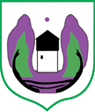 Ul. Maršala Tita broj 184310 Rožajemail: skupstinaopstinerozaje@t-com.meweb: https://www.rozaje.me/   Broj: 12                                                                                               Rožaje, 09.05.2024.godineNa  osnovu člana 22 i 23 Odluke o obrazovanju radnih tijela Skupštine  (,,Sl. list CG -opštinski propisi” br. 7/19), S a z i v a mXII (dvanaestu) sjednicu Odbora za izbor i imenovanja, zakazanu za 17.05.2024. godine /petak/  sa početkom u 14 časova, u Kabinetu predsjednika Skupštine.Za sjednicu predlažem sljedeći: D N E V N I   R E D:Usvajanje Zapisnika sa desete i jedanaeste sjednice Odbora za izbor i imenovanja;Razmatranje i usvajanje predloga Odluke o imenovanju člana Odbora direktora  DOO “Komunalno” Rožaje.NAPOMENA: Materijali su Vam dostavljeni uz  saziv za 14. redovnu sjednicu Skupštine opštine Rožaje koja je zakazana  za  30.05.2024.godine.                                                                                                                    Salko Tahirović,s.r.                                                                                                                       Predsjednik Odbora                       